Readmission to Hospital Following Laparoscopic Cholecystectomy A Meta-analysisCaroline McIntyre1 BSc, Alison Johnston MSc2, Deirdre Foley1 B.E., Jack Lawler1, Magda Bucholc3, Louise Flanagan BSc2, Michael Sugrue MB BCh BAO, MD, FRCSI, FRACS1,2,3.Department of Surgery, Letterkenny University Hospital, Donegal, IrelandEmergency Surgery Outcome Advancement Project, Donegal Clinical Research AcademyEU INTERREG Centre for Personalised Medicine project, Intelligent Systems Research Centre, School of Computing, Engineering and Intelligent Systems, Ulster University, Northern Ireland Corresponding Author:Michael Sugruemichael.sugrue@hse.ieLetterkenny University Hospital, Donegal, Ireland. Telephone number: +353 74 91 88823 Fax number: +353 74 91 88816Keywords: Laparoscopic cholecystectomy, readmission, surgical outcomes, quality care Funding: Professor William Campbell Scholarship, Donegal Clinical Research Academy and EU INTERREG funding for Centre for Personalised MedicineCategory: Meta-analysisAbstractIntroduction: Laparoscopic cholecystectomy (LC) is one of the most commonly performed surgical procedures. Despite this, patterns of readmission following LC are not well defined. This meta-analysis aimed to determine rates and predictors of readmission. Methods: An ethically approved PROSPERO-registered meta-analysis was undertaken searching PubMed, Scopus, Web of Science and Cochrane Library databases from January 2013-June 2018 adhering to the PRISMA statement. Published literature potentially suitable for data analysis was graded using methodological index for non-randomised studies (MINORS) criteria; papers scoring ≥ 16/24 for comparative and ≥10/16 for non-comparative studies were included. A meta-analysis of potential risk factors was performed by computing the odds ratio (OR) using Mantel-Haenszel method and fixed-effects model with 95% confidence intervals (CI). Results: 3,832 articles were reduced to 44 studies qualifying for a final analysis of 1,573,715 laparoscopic cholecystectomies from 25 countries. Overall readmission rate was 3.3% (range: 0.0%-11.7%); 52,628 readmissions out of 1,573,715 LCs. Surgical complications accounted for 76% of reported reasons for readmission, predominantly bile duct complications (33%), wound infection (17%) and nausea and vomiting (9%). Pain (15%) and cardiorespiratory complications (8%) account for the remainder. Obesity, single port LC and day case LC were not associated with increased rates.Conclusion: Pain, nausea and vomiting and surgical complications, particularly bile duct obstruction are the most common causes for readmission. Intra-operative cholangiography may reduce readmission rates (figure 5). Causes for readmission were inconsistently reported throughout. The mean readmission rate of 3.3% may act as a quality benchmark for improving LC, and clearer reporting of reasons for readmission are required to advance care.   IntroductionBiliary disease and cholecystitis remain one of the most significant surgical challenges. Over one million cholecystectomies are performed in the US every year1,2 , and over 50,000 in the UK3. While minimally invasive laparoscopic cholecystectomy (LC) has afforded great advantages over open cholecystectomy, reducing variability and improving outcomes remains a challenge4,5. It is only recently that operative classifications and grading of cholecystitis have been published6. Laparoscopic cholecystectomy related peri-operative complications, while infrequent may result in potential readmission to hospital7. Understanding the process of readmission, its prevalence and potential associated factors would be important in improving the delivery of care for patients undergoing biliary surgery. A number of key publications on readmission following cholecystectomy have been reported but to date, to our best knowledge, no meta-analysis has been published8–11. The aim of this study was to evaluate the prevalence of readmission after laparoscopic cholecystectomy and if possible, factors predisposing to it. Materials and methods Search Strategy and Study eligibilityAn ethically approved, PROSPERO registered meta-analysis of all published English articles pertaining to unplanned readmission following laparoscopic cholecystectomy was undertaken at Letterkenny University Hospital searching PubMed, Scopus, Web of Science and Cochrane Library electronic databases over a 5-and-a-half-year period from January 2013 to June 2018. The search terms ‘readmission’, ‘laparoscopic cholecystectomy’, ‘outcome’, ‘return’, ‘readmitted’ ‘rates’, not ‘open laparoscopic cholecystectomy’ and not ‘conversion to open’ were used in combination with Boolean operators AND or OR. The primary outcome of interest was unplanned readmission of patients post index laparoscopic cholecystectomy. The method of analysis and inclusion criteria were specified in advance to avoidselection bias and documented in a protocol which was prospectively registered and published with the International Prospective Register of Systematic Reviews (PROSPERO) on 25/07/2018 (ID: CRD42018104960). This meta-analysis adhered to the Preferred Reporting Items for Systematic Reviews and Meta-Analyses (PRISMA) statement.Studies were included in the systematic review if the following criteria were met;studies that involved laparoscopic cholecystectomy which reported readmission rates post-laparoscopic cholecystectomy, and observational studies and randomized control trials whose full text articles were available in the English language. Studies were not included if they were systematic reviews, meta-analyses, case reports, letters or protocols, studies that did not report key outcomes, related to interval laparoscopic cholecystectomies, obstetric and paediatric studies, and those which data was inadequate for interpretation via meta-analysis. Publications relating to open cholecystectomy were not included.DefinitionsHospital readmission was defined as any unplanned readmission to hospital within 30 days of discharge following laparoscopic cholecystectomy. When the timing of readmission was not defined in the study it was assumed to be within 30 days of discharge. Readmission rate was expressed as the number of readmissions as a percentage of the overall number of laparoscopic cholecystectomies performed. Where reported, causes of readmission and contributing factors were recorded. Data extraction and quality assessmentThe descriptive and quantitative data from the screened studies were extracted by the same reviewer and were entered into a computerized spreadsheet for analysis. Once the data extraction was completed a quality assessment tool was chosen to determine the studies with highly rated methodologies suitable for inclusion in the final analysis. The tool chosen for the quality assessment was the Methodological Index for Non-Randomised Studies (MINORS) criteria12. This tool is designed for the quality assessment of comparative and non-comparative surgical studies using a 3-point scale (0 not reported, 1 reported but inadequate, 2 reported and adequate) on eight items for non-comparative studies and twelve items for comparative studies. The global ideal score being 16 for non-comparative studies and 24 for comparative studies. Quality assessment was performed independently in a blinded standardised manner by two reviewers. Disagreements between reviewers were resolved by discussion between the two review authors (CM, DF). If no agreement could be reached, a third reviewer (JL) analysed the publication and decided on inclusion. Comparative studies with a MINORS score of >15, and non-comparative studies with a MINORS score of >10 were included in the final analysis. Statistical AnalysisThe overall readmission rate was based on the cumulative rates of readmission in included studies. Risk factors and their potential relationship to readmission rates was analysed using OR and 95% Confidence Intervals (CI) for each possible risk factor was calculated, along with the p-value with <0.05 representing statistical significance. The Mantel-Haenszel method and fixed-effects models were used due to low heterogeneity. Heterogeneity was assessed using the I2 statistic where a value greater than 75% was considered high and a less than 25% was considered low.ResultsThis meta-analysis reviewed 3832 articles, 67 meeting inclusion criteria, and 44 8–10,13–52 were finally enrolled after applying the MINORS score. Figure 1 shows the modified PRISMA flowchart for identification and inclusion of relevant papers. 23 studies were excluded from the meta-analysis; 10 papers were deemed low quality53–61 and 13 papers did not provide readmission rates specific to laparoscopic cholecystectomy 62–74. Readmission rateA total of 1,573,715 laparoscopic cholecystectomies were reported, with 52,628 readmissions within 30 days. The overall readmission rate was 3.3%, ranging from 0% to 11.7%. Reported readmission rates for all studies are shown in Figure 2.  The difference in readmission rate did not differ between large studies (sample size of >1000 patients, see Figure 3) and small studies (sample size of <1000 patients, see Figure 4), with an average of 3.3% in both groups. Studies analysed were from 25 countries, with 20/44 carried out in Europe (total cohort 30,583) and 8/44 carried out in North America (total cohort 1,257,910) with readmission rates of 7.7% and 3.6% respectively. Out of the 44 studies included, 12 reported a readmission rate of ≥5%, and 32 studies reported a readmission rate of <5%. Studies reporting a readmission rate of ≥5% had an average cohort size of 15,000, whereas studies reporting a readmission rate of <5% had an average cohort size of 44,000. There were three studies that reported a readmission rate >7%; these include Vohra et al.43 based in the UK and Ireland (7.1%), Fuks et al.19 based in France (9.5%) and Nielsen et al.31 based in Denmark (11.7%).Causes of ReadmissionOf the 44 studies, 25 reported the reasons for patient readmission post-LC, accounting for only 4,002 out of 52,628 readmissions. Causes of all readmissions were reported in only 19 of these studies, with the remaining 6 studies partially reporting. Rosero et al 8 provided 3,712 out of the 4,002 reasons for readmission, and reported on day case procedures in the USA. For this reason, Figure 5 shows reasons for readmission reported in Rosero et al.8 and those reported in all other studies (which consisted of a mix of both day case and inpatient procedures) separately. Surgical complications accounted for 56% of reported reasons for readmission, predominantly bile duct complications (46%), other (16%), nausea and vomiting (11.8%) and bleeding (8%). Bile duct complications reported by Rosero et al.8 included bile duct obstruction in 995 cases accounting for 21.3% of their readmission. 903 of these cases were treated with endoscopic procedures. Bile duct injury accounted for 30 cases. Bile leak was not reported as a complication in Rosero et al.8 However, it was reported in a number of other studies as a cause for readmission and accounted for 32 cases9,10,20,22,34,39,41,42,50–52,75. Pain (16%), surgical site occurrence (14%) cardiorespiratory complications (9%), and unrelated medical (6%) account for the remainder. Risk Factors Associated with increased readmissionNone of the risk factors analysed for readmission post-LC were found to be significant. Obesity (BMI >30) was the only pre-operative patient factor for readmission analysed and was not statistically significant20,50 (OR=0.76, CI=0.49-1.16, P=0.20) (Figure 6). Surgical factors analysed included single port LC versus four port LC13,29,42 (OR=1.27, CI=0.83-1.96, p=0.27), (Figure 7), and day case LC versus inpatient LC17,37 (OR=0.50, CI=0.16-1.53, p=0.23), (Figure 8). DiscussionThis meta-analysis reviewing 44 publications dealing with over 1.5 million patients undergoing laparoscopic cholecystectomy identified that, on average one in thirty patients are readmitted within 30 days. This reflects the findings of Tang et al.75 , in their meta-analysis comparing day case and inpatient LC, which reported a mean post discharge readmission rate of 2.4%, and an in-patient admission rate of 13.1%.  Readmission rates were not found to be statistically significantly different between large studies and small studies (Figures 3 and 4), nor whether the surgery was undertaken in Europe31,50 or North America8,33 Readmission has become a quality indicator in the delivery of medical care70,75. This relates to both the inconvenience to patients, the cost, resource utilisation and the associated morbidity and potential mortality. Cholecystectomy itself is one of the commonest procedures undertaken with over one million cholecystectomy’s performed in the US annually1,2. A readmission rate of 3% would have significant impact on utilization of resources, accounting for potentially 30,000 patients readmitted annually in the US alone, which equates to almost all index cholecystectomies performed in the UK. One of the challenges relating specifically to cholecystectomy is the variation that occurs both within patient cohorts and also the variation in actual operative findings. Understandably, complex medical patients with increased co-morbidities are potentially more likely to have adverse outcomes and either prolonged hospitalization time or increased readmission rates. Attempts at defining operative grading have only recently been achieved. Sugrue et al.6 in 2015 reported one of the first operative scoring systems in an attempt to define benchmarks for streamlining outcome analysis. Since then other scoring and grading systems have been reported including the AAST76 and Cairns77 scoring systems. This may aid in the comparison of patients’ operative severity and grade.Increasingly, health insurance companies will penalize hospitals where readmissions have occurred. It is therefore important to have common denominators in determining acceptable or anticipated outcomes versus excess variability that is no longer acceptable. Some of the studies in this group had high readmission rates approaching 12%. The Surgical Variance Report 201778 by the Royal Australasian College of Surgeons, reported a readmission rate of 8% with marked variation. Limitations of this meta-analysis include the exclusion of papers not providing adequate data, most commonly due to failure to specify if readmission was following Laparoscopic Cholecystectomy or Open Cholecystectomy. Authors of these studies were not contacted to obtain this data. A second limitation is, when not specified by studies, readmission was assumed to mean readmission to hospital within 30 days of discharge. The reasons for readmissions unfortunately, are not widely reported. This indicates the need to have a robust international data reporting system for biliary disease. These modules could be built into existing inpatient surgical registries or emergency surgery registries. Coccolini et al.79 has proposed a mechanism whereby the World Society of Emergency Surgery (WSES) would develop a worldwide emergency general surgery formation and evaluation project. This will determine common benchmarks for training and education programmes worldwide in an effort to standardize management, improve outcomes and ultimately save lives. At one of the world’s first emergency surgery performance improvement programs in emergency general surgery 80 key performance indicators for laparoscopic cholecystectomy did not include readmission rate.The causes for readmission identified in this meta-analysis predominately related to biliary complications. Nausea, vomiting and peri-operative pain were not infrequent followed by surgical site occurrence. Reported reasons for readmission come from day case procedure cohort studies8. In the Rosero et al.8 series, many readmissions are a result of the underestimation of post-operative pain expected in this procedure in an outpatient setting81. An aggressive procedure-specific multimodal analgesia and concomitant antiemetic therapy regimen should be determined for use both immediately following surgery and following discharge home to address this potential cause for readmission82. Rosero et al.8 discovered several risk factors for increased readmission using hierarchical mixed regression analyses. These included co-morbidities such as chronic renal failure, chronic pulmonary disease, liver disease and cancer, and patient demographics such as male sex, increasing age, non-Hispanic white race/ethnicity and non-private insurance type. They also identified surgical risk factors for readmission, which included the type of procedure and the indication for surgery. Patients presenting with acute cholecystitis had a 30% higher chance of being readmitted in comparison to those presenting with chronic cholecystitis. Similar findings are described by Giger et al. 83 Also, patients undergoing surgery on a weekend were also associated with significantly increased readmission rates. Interestingly, the risk of readmission was reduced when intra-operative cholangiogram was implemented by about 15% which is supported by the findings of Halawani et al.29 following analysis of the National Surgical Quality Improvement Program database (NSQIP). Due to the potential seriousness of biliary complications, it begs the question of the current global approach to intra-operative cholangiography and single stage bile duct clearance. A recent meta-analysis by Pan et al.84 found performance of intra-operative cholangiography to have superior outcomes in managing cholecysto-choledocholithiasis. Attempts to improve safety and reduce biliary complications including identification of the critical view of safety, the use of Rouviere’s sulcus as a landmark and the use of intra-operative cholangiography have not been uniformly adapted. They are prone to misinterpretation and false reporting. Obesity was not significantly associated with readmission in this meta-analysis, which may indicate the need to have more robust gradings for different BMI categories – a BMI >30 does not fit all. This study cannot overcome the limitations of the original studies. Obesity is a continuous outcome; however it is reported as a dichotomous outcome in original studies. This "obesity paradox" is currently a widely discussed issue in surgical literature. While the categorisation of continuous variables simplifies outcomes for presentation of results, for example in tables, it is unnecessary for statistical analysis and reduces the power of the statistical analysis as a result. 85, 86We identified a baseline rate for readmission with significant variation. This suggests that there is an onus on the surgical community to help standardize the metrics of cholecystectomy. ConclusionWhile overall readmission following laparoscopic cholecystectomy is uncommon, there are opportunities to reduce this through attention to operative strategies including use of intra-operative cholangiography and attention to post-operative analgesia and reduction in nausea. Focusing on high risk groups, including acute cholecystitis patients and surgery performed at weekends could enhance outcomes. Some crucial data concerning perioperative course and outcomes in cholecystectomy should be implemented into large international registries in order to improve our understanding of potential risk factors for complications.  Bibliography1. 	Jones M, Deppen J. Open Cholecystectomy. StatPearls Publishing LCC, Treasure Island 2017.2. 	Fry D, Pine M, Nedza S, Locke D, Reband A, Pine G. Hospital outcomes in inpatient laparoscopic cholecystectomy in Medicare patients. Annals of Surgery 2017, 265(1), pp.178-184.3. 	Sanjay P, Weerakoon R, Shaikh I, Bird T, Paily A, Yalamarthi S. A 5-year analysis of readmissions following elective laparoscopic cholecystectomy–cohort study. International Journal of Surgery 2011, 9(1), pp.52-54.4. 	Ogola G, Crandall M, Shafi S. Variations in outcomes of emergency general surgery patients across hospitals: A call to establish emergency general surgery quality improvement program. Journal of Trauma and Acute Care Surgery 2018, 84(2), pp.280-286.5. 	Daniel V, Ingraham A, Khubchandani J, Ayturk D, Kief C, Santry H. Variations in the Delivery of Emergency General Surgery Care in the Era of Acute Care Surgery. The Joint Commission Journal on Quality and Patient Safety 2019, 45(1), pp.14-23.6. 	Sugrue M, Sahebally S, Ansaloni L, Zielinski M. Grading operative findings at laparoscopic cholecystectomy- a new scoring system. World J Emerg Surg. 2015;10(1):14. doi:10.1186/s13017-015-0005-x7. 	Simsek G, Kartal A, Sevinc B, Tasci H, Dogan S. Early hospital readmission after laparoscopic cholecystectomy. Surgical Laparoscopy, Endoscopy & Percutaneous Techniques 2015, 25(3), pp.254-257.8. 	Rosero E, Joshi G. Hospital readmission after ambulatory laparoscopic cholecystectomy: incidence and predictors. Journal of Surgical Research 2017, 219, pp.108-115.9. 	Awolaran O, Gana T, Samuel N, Oaikhinan K. Readmissions after laparoscopic cholecystectomy in a UK District General Hospital. Surg Endosc. 2017;31(9):3534-3538. doi:10.1007/s00464-016-5380-110. 	Rana G, Bhullar J, Subhas G, Kolachalam R, Mittal V. Thirty-day readmissions after inpatient laparoscopic cholecystectomy: factors and outcomes. The American Journal of Surgery 2016, 211(3), pp.626-630.11.  	Ahmad, N., Byrnes, G. and Naqvi, S. A meta-analysis of ambulatory versus inpatient laparoscopic cholecystectomy. Surgical Endoscopy 2008, 22(9), pp.1928-1934.12. 	Slim K, Nini E, Forestier D, Kwiatkowski F, Panis Y, Chipponi J. Methodological index for non-randomized studies (MINORS): development and validation of a new instrument. ANZ J Surg. 2003;73(9):712-716. doi:10.1046/j.1445-2197.2003.02748.x13. 	Abelson J, Spiegel J, Afaneh C, Mao J.  Evaluating cumulative and annual surgeon volume in laparoscopic cholecystectomy. Surgery 2017, 161(3), pp.611-617.14. 	Altieri MS, Yang J, Obeid N, Zhu C, Talamini M, Pryor A. Increasing bile duct injury and decreasing utilization of intraoperative cholangiogram and common bile duct exploration over 14 years: an analysis of outcomes in New York State. Surg Endosc. 2018;32(2):667-674. doi:10.1007/s00464-017-5719-215. 	Amirthalingam V, Low J, Woon W, Shelat V. Tokyo Guidelines 2013 may be too restrictive and patients with moderate and severe acute cholecystitis can be managed by early cholecystectomy too. Surg Endosc. 2017;31(7):2892-2900. doi:10.1007/s00464-016-5300-416. 	Antakia R, Elsayed S, Al-Jundi W, Dias R, Ravi K. Day case laparoscopic cholecystectomy, room for improvement: A United Kingdom District General Hospital experience. AMBULATORY SURGERY 2014, 20.117. 	Bowling K, Leong S, El-Badawy S et al. A Single Centre Experience of Day Case Laparoscopic Cholecystectomy Outcomes by Body Mass Index Group. Surgery Research and Practice 2017, 2017, pp.1-4.18. 	Burnand K, Lahiri R, Burr N, Jansen van Rensburg L, Lewis M. A randomised, single blinded trial, assessing the effect of a two week preoperative very low calorie diet on laparoscopic cholecystectomy in obese patients. HPB. 2016;18(5):456-461. doi:10.1016/J.HPB.2016.01.54519. 	Carlomagno N, Tammaro V, Scotti A, Candida M, Calogero A, Santangelo M. Is day-surgery laparoscopic cholecystectomy contraindicated in the elderly? Results from a retrospective study and literature review. International Journal of Surgery 2016, 33, pp. S103-S107.20. 	Chekan E, Moore M, Hunter T, Gunnarsson C. Costs and Clinical Outcomes of Conventional Single Port and Micro-laparoscopic Cholecystectomy. J Soc Laparoendosc Surg. 2013;17(1):30-45. doi:10.4293/108680812X1351701331763521. 	Da Costa D, Bouwense S, Schepers N, et al. Same-admission versus interval cholecystectomy for mild gallstone pancreatitis (PONCHO): A multicentre randomised controlled trial. Lancet. 2015;386(10000):1261-1268. doi:10.1016/S0140-6736(15)00274-322. 	de Santibañes M de, Glinka J, Pelegrini P. Extended antibiotic therapy versus placebo after laparoscopic cholecystectomy for mild and moderate acute calculous cholecystitis: A randomized double-blind. HPB 2018, 20, p.S291.23. 	Deveci U, Barbaros U, Kapakli M et al. The comparison of single incision laparoscopic cholecystectomy and three port laparoscopic cholecystectomy: prospective randomized study. Journal of the Korean Surgical Society 2013, 85(6), p.275.24.. 	Escartín A, Mías M, González M, et al. Home hospitalization for the surgical and conservative treatment of acute calculous cholecystitis. Surg Pract. 2018;22(2):52-59. doi:10.1111/1744-1633.1230025. 	Jiménez Fuertes M, Costa Navarro D. Outpatient laparoscopic cholecystectomy and pain control: a series of 100 cases. Cirugía Española 2015 (English Edition), 93(3), pp.181-186.26. 	Fuks D, Duhaut P, Mauvais F, et al. A Retrospective Comparison of Older and Younger Adults Undergoing Early Laparoscopic Cholecystectomy for Mild to Moderate Calculous Cholecystitis. J Am Geriatr Soc. 2015;63(5):1010-1016. doi:10.1111/jgs.1333027. 	Gregori M, Miccini M, Biacchi D, de Schoutheete J, Bonomo L, Manzelli. Day case laparoscopic cholecystectomy: Safety and feasibility in obese patients. International Journal of Surgery 2018, 49, pp.22-26.28. 	Greilsamer T, Orion F, Denimal F, et al. Increasing success in outpatient laparoscopic cholecystectomy by an optimal clinical pathway. ANZ J Surg. 2018;88(May 2015):E610-E614. doi:10.1111/ans.1429729. 	Halawani H, Tamim H, Khalifeh F, Mailhac A, and Jamali F. Impact of intraoperative cholangiography on postoperative morbidity and readmission: analysis of the NSQIP database. Surgical Endoscopy 2016, 30(12), pp.5395-5403.30. 	Kais H, Hershkovitz Y, Abu-Snina Y, Chikman B, and Halevy A.  Different setups of laparoscopic cholecystectomy: conversion and complication rates: a retrospective cohort study. International Journal of Surgery 2014, 12(12), pp.1258-1261.31. 	Khorgami Z, Shoar S, Anbara T, et al. A Randomized Clinical Trial Comparing 4-Port, 3-Port, and Single-Incision Laparoscopic Cholecystectomy. J Investig Surg. 2014;27(3):147-154. doi:10.3109/08941939.2013.85649732. 	Kohga A, Suzuki K, Okumura T, et al. Outcomes of early versus delayed laparoscopic cholecystectomy for acute cholecystitis performed at a single institution. Asian J Endosc Surg. April 2018. doi:10.1111/ases.1248733. 	Lu P, Yang N, Chang N, Lai K, Lin K, Chan C. Effect of socioeconomic inequalities on cholecystectomy outcomes: a 10-year population-based analysis. Int J Equity Health. 2018;17(1):22. doi:10.1186/s12939-018-0739-734. 	Ma R, Gong L. Clinical and economic implications of a clinical pathway for laparoscopic cholecystectomy in Northwest China: a propensity score-matched cohort study. International Journal Clinical Experimental Medicine 2016;9(5):8678-8684 35. 	Mann K, Belgaumkar A, Singh S. Post–Endoscopic Retrograde Cholangiography Laparoscopic Cholecystectomy: Challenging but Safe. JSLS: Journal of the Society of Laparoendoscopic Surgeons, 2013 17(3), pp.371-375.35. 	Marks J, Phillips M, Tacchino R, et al. Single-incision laparoscopic cholecystectomy is associated with improved cosmesis scoring at the cost of significantly higher hernia rates: 1-year results of a prospective randomized, multicenter, single-blinded trial of traditional multiport laparoscopic. J Am Coll Surg. 2013;216(6):1037-1047. doi:10.1016/j.jamcollsurg.2013.02.02436. 	Nedza S, Fry D, Pine M, Reband A, Chen P, Pine G. Peri-operative emergency department utilization in inpatient and outpatient Medicare laparoscopic cholecystectomy. Am J Surg. 2018;215(3):367-370. doi:10.1016/j.amjsurg.2017.09.03637. 	Nielsen L, Harboe K, Bardram L. Cholecystectomy for the elderly: no hesitation for otherwise healthy patients. Surgical Endoscopy 2013, 28(1), pp.171-177.38. 	Nikfarjam M, Harnaen E, Tufail F, et al. Sex differences and outcomes of management of acute cholecystitis. Surg Laparosc Endosc Percutaneous Tech. 2013;23(1):61-65. doi:http://dx.doi.org/10.1097/SLE.0b013e3182773e5239. 	Omar M, Redwan A, Mahmoud A. Single-incision versus 3-port laparoscopic cholecystectomy in symptomatic gallstones: A prospective randomized study. Surgery 2017, 162(1), pp.96-103.40. 	Photi E, El-Hadi A, Brown S, Swafe S et al. The routine use of cholangiography for laparoscopic cholecystectomy in the modern era. Journal of the Society of Laparoendoscopic Surgeons 2017, 21(3), pp. e2017.00032.41. 	Prevot F, Fuks D, Cosse C, et al. The Value of Abdominal Drainage After Laparoscopic Cholecystectomy for Mild or Moderate Acute Calculous Cholecystitis: A Post Hoc Analysis of a Randomized Clinical Trial. World J Surg. 2016;40(11):2726-2734. doi:10.1007/s00268-016-3605-z42. 	Salleh A, Affirul C, Hairol O et al. Randomized controlled trial comparing daycare and overnight stay laparoscopic cholecystectomy. Clinical Therapeutics 2015; 166 (3): e165-168. doi: 10.7417/T.2015.1848 43. 	Sato N, Kohi S, Tamura T, Minagawa N, Shibao K, Higure A. Single-incision laparoscopic cholecystectomy for acute cholecystitis: A retrospective cohort study of 52 consecutive patients. International Journal of Surgery 2015, 17, pp.48-53.44. 	Seyednejad N, Goecke M, Konkin D. Timing of unplanned admission following daycare laparoscopic cholecystectomy. Am J Surg. 2017;214(1):89-92. doi:10.1016/j.amjsurg.2016.11.00145. 	Tafazal H, Spreadborough P, Zakai D, Shastri-Hurst N, Ayaani S, Hanif M. Laparoscopic cholecystectomy: a prospective cohort study assessing the impact of grade of operating surgeon on operative time and 30-day morbidity. Ann R Coll Surg Engl. 2018;100(3):178-184. doi:10.1308/rcsann.2017.017146. 	Tebala G, Belvedere A, Keane S, Khan A, Osman A. Day-case laparoscopic cholecystectomy: analysis of the factors allowing early discharge. Updates Surg. 2017;69(4):461-469. doi:10.1007/s13304-017-0433-047. 	Tran S, Choi V, Hepburn K, et al. Subspecialty approach for the management of acute cholecystitis: an alternative to acute surgical unit model of care. ANZ J Surg. 2017;87(7-8):560-564. doi:10.1111/ans.1398648. 	Linden Y van der. Single-port laparoscopic cholecystectomy vs standard laparoscopic cholecystectomy: A non-randomized, age-matched single center trial. World J Gastrointest Surg. 2015;7(8):145. doi:10.4240/wjgs.v7.i8.14549. 	Vohra RS, Pasquali S, Kirkham AJ, et al. Population-based cohort study of outcomes following cholecystectomy for benign gallbladder diseases. Br J Surg. 2016;103(12):1704-1715. doi:10.1002/bjs.1028750. 	Widjaja S, Fischer H, Brunner A, Honigmann P, Metzger J. Acceptance of Ambulatory Laparoscopic Cholecystectomy in Central Switzerland. World J Surg. 2017;41(11):2731-2734. doi:10.1007/s00268-017-4098-051. 	Zhao X, Chen D, Lang R, et al. Enhanced recovery in the management of mild gallstone pancreatitis: a prospective cohort study. Surg Today. 2013;43(6):643-647. doi:10.1007/s00595-012-0364-952. 	Zirpe D, Swain S, Das S et al. Short-stay daycare laparoscopic cholecystectomy at a dedicated daycare centre: Feasible or futile. J Minim Access Surg. 2016;12(4):350. doi:10.4103/0972-9941.18131453. 	Al-Omani S, Almodhaiberi H, Ali B, et al. Feasibility and safety of day-surgery laparoscopic cholecystectomy: a single-institution 5-year experience of 1140 cases. Korean J Hepato-Biliary-Pancreatic Surg. 2015;19(3):109. doi:10.14701/kjhbps.2015.19.3.10954. 	Hasbahçeci M, Alimoǧlu O, Başak F, et al. Review of clinical experience with acute cholecystitis on the development of subsequent gallstone-related complications. Turkish J Med Sci. 2014;44(5):883-888. doi:10.3906/sag-1209-255. 	Kumar J, Raina R. Single Surgeon ’ s Experience of Laparoscopic Cholecystectomies Performed at Teaching Hospital for more Than Four Years : A Retrospective Study. 2016;4(5):70-74. doi:10.17354/ijss/2016/43256. 	Murray A, Markar S, Mackenzie H, et al. An observational study of the timing of surgery, use of laparoscopy and outcomes for acute cholecystitis in the USA and UK. Surg Endosc. 2018;32(7):3055-3063. doi:10.1007/s00464-017-6016-957. 	Priego P, Ruiz-tovar J, Ramiro C, Molina JM, Lobo E, Morales V. Risk factors associated to postoperative complications and early reinterventions after laparoscopic cholecystectomy. 2014;19(3):124-128.58. 	Raja M, Dunphy L, El-Shaikh E, McWhinnie D. The impact of high BMI on outcomes after day case laparoscopic cholecystectomy: A United Kingdom University Hospital Experience. Ambul Surg. 2017;23(4):90-93.59. 	Soler-Dorda G, San Emeterio Gonzalez E, Martón Bedia P. Risk Factors for Unplanned Admission After Ambulatory Laparoscopic Cholecystectomy. Cirugía Española (English Ed. 2016;94(2):93-99. doi:10.1016/j.cireng.2014.09.01660. 	Tandon A, Sunderland G, Nunes Q, Misra N, Shrotri M. Day case laparoscopic cholecystectomy in patients with high BMI: Experience from a UK centre. Ann R Coll Surg Engl. 2016;98(5):329-333. doi:10.1308/rcsann.2016.012561. 	Hershkovitz Y, Kais H, Halevy A, Lavy R. Interval laparoscopic cholecystectomy: What is the best timing for surgery? Isr Med Assoc J. 2016;18(1):10-12.62. 	Yuval JB, Mizrahi I, Mazeh H, et al. Delayed Laparoscopic Cholecystectomy for Acute Calculous Cholecystitis: Is it Time for a Change? World J Surg. 2017;41(7):1762-1768. doi:10.1007/s00268-017-3928-463. 	Bang K, Kim H, Cho Y, Jeon W. Does endoscopic sphincterotomy and/or cholecystectomy reduce recurrence rate of acute biliary pancreatitis? The Korean Journal of Gastroenterology 2015, 65(5), p.297.64. 	Bokhari S, Walsh U, Qurashi K, et al. Impact of a dedicated emergency surgical unit on early laparoscopic cholecystectomy for acute cholecystitis. Ann R Coll Surg Engl. 2016;98(2):107-115. doi:10.1308/rcsann.2016.004965. 	Regimbeau J, Fuks D, Pautrat K, et al. Effect of postoperative antibiotic administration on postoperative infection following cholecystectomy for acute calculous cholecystitis: A randomized clinical trial. JAMA - J Am Med Assoc. 2014;312(2):145-154. doi:10.1001/jama.2014.758666. 	Rothman J, Burcharth J, Pommergaard HC, Rosenberg J. Cholecystectomy during the Weekend Increases Patients’ Length of Hospital Stay. World J Surg. 2016;40(4):849-855. doi:10.1007/s00268-015-3337-567. 	Brooke B, Goodney P, Kraiss L. Readmission destination and risk of mortality after major surgery: an observational cohort study. Journal of Vascular Surgery 2016, 63(4), p.1126.68. 	Green R, Charman S, Palser T. Early definitive treatment rate as a quality indicator of care in acute gallstone pancreatitis. Br J Surg. 2017;104(12):1686-1694. doi:10.1002/bjs.1057869. 	Onerup A, Angerås U, Bock D et al. The preoperative level of physical activity is associated to the postoperative recovery after elective cholecystectomy–a cohort study. International Journal of Surgery 19 (2015) 35-41 70. 	Rattan R, Parreco J, Zakrison T, Yeh D, Lieberman H, Namias N. Same-Hospital Re-Admission Rate Is Not Reliable for Measuring Post-Operative Infection-Related Re-Admission. Surg Infect (Larchmt). 2017;18(8):904-909. doi:10.1089/sur.2017.12771. 	Rothman J, Burcharth J, Pommergaard H, Bardram L, Liljekvist MS, Rosenberg J. The quality of cholecystectomy in Denmark has improved over 6-year period. Langenbeck’s Arch Surg. 2015;400(6):735-740. doi:10.1007/s00423-015-1322-y72. 	Schwab B, Teitelbaum E, Barsuk J, Soper N, Hungness E. Single-stage laparoscopic management of choledocholithiasis: An analysis after implementation of a mastery learning resident curriculum. Surgery 2018, 163(3), pp.503-508.73. 	da Costa D, Schepers N, Bouwense A et al. Colicky pain and related complications after cholecystectomy for mild gallstone pancreatitis. HPB 2018, 20(8), pp.745-751.74. 	da Costa D, Dijksman L, Bouwense S, et al. Cost-effectiveness of same-admission versus interval cholecystectomy after mild gallstone pancreatitis in the PONCHO trial. Br J Surg. 2016;103(12):1695-1703. doi:10.1002/bjs.1022275. 	Tang H, Dong A, Yan L. Day surgery versus overnight stay laparoscopic cholecystectomy: A systematic review and meta-analysis. Digestive and Liver Disease 2015, 47(7), pp.556-561.76. 	Vera K, Pei K, Schuster K, Davis K. Validation of a new American Association for the Surgery of Trauma (AAST) anatomic severity grading system for acute cholecystitis. Journal of Trauma and Acute Care Surgery 2018, 84(4), pp.650-654.77. 	Hu A, O’Donohue P, Gunnarsson R, de Costa A. External validation of the Cairns Prediction Model (CPM) to predict conversion from laparoscopic to open cholecystectomy. The American Journal of Surgery 2018, 216(5), pp.949-954.78. 	Surgical Variance Report General Surgery. https://www.surgeons.org/media/24091469/Surgical-Variance-Report-General-Surgery.pdf. Accessed March 16, 2019.79. 	Coccolini F, Kluger Y, Ansaloni L, et al. WSES worldwide emergency general surgery formation and evaluation project. World Journal of Emergency Surgery 2018, 13(1).doi:10.1186/s13017-018-0174-580. 	Sugrue M, Maier R, Moore E, et al. Proceedings of resources for optimal care of acute care and emergency surgery consensus summit Donegal Ireland. World J Emerg Surg. 2017;12(1):47. doi:10.1186/s13017-017-0158-x81. 	Gerbershagen H, Aduckathil S, van Wijck A, Peelen L, Kalkman C, Meissner W. Pain Intensity on the first day after surgerya prospective cohort study comparing 179 surgical procedures. Anaesthesiology 2013, 118(4), pp.934-944.82. 	Joshi G, Schug S, Kehlet H. Procedure-specific pain management and outcome strategies. Best Pract Res Clin Anaesthesiol. 2014;28:191-201. doi:10.1016/j.bpa.2014.03.00583. 	Giger U, Michel J, Opitz I, Inderbitzin T, Kocher T, Krähenbühl L. Risk Factors for Perioperative Complications in Patients Undergoing Laparoscopic Cholecystectomy: Analysis of 22,953 Consecutive Cases from the Swiss Association of Laparoscopic and Thoracoscopic Surgery Database. 2006. doi:10.1016/j.jamcollsurg.2006.07.01884. 	Pan L, Chen M, Ji L, et al. The safety and efficacy of laparoscopic common bile duct exploration combined with cholecystectomy for the management of cholecysto-choledocholithiasis: an up-to-date meta-analysis. Annals of Surgery 2018, 268(2), pp.247-253. 85. 	Altman D, Royston P. The cost of dichotomising continuous variables. BMJ 2006, 332: 1080.86. 	Cofield S, Corona R, Allison D. Use of Causal Language in Observational Studies of Obesity and Nutrition. Obes facts 2010, 3: 353-356. doi:10.1159/000322940Figure 1: Modified PRISMA 2009 Flow DiagramFrom:  Moher D, Liberati A, Tetzlaff J, Altman DG, The PRISMA Group (2009). Preferred Reporting Items for Systematic Reviews and Meta-Analyses: The PRISMA Statement. PLoS Med 6(7): e1000097. doi:10.1371/journal. pmed100009Figure 2: Readmission Rates Post-Laparoscopic CholecystectomyFigure 3: Readmission rates of large studies with a cohort size greater than 1000 patientsFigure 4: Readmission rates of small studies with a cohort size less than 1000 patientsFigure 5: Causes for readmission, Rosero (n=3712) compared to others (n=289)Figure 6Forest plot: Effect of obesity on readmission  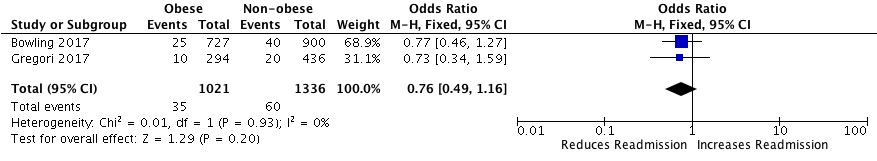 Figure 7Forest plot: Effect of single port LC on readmission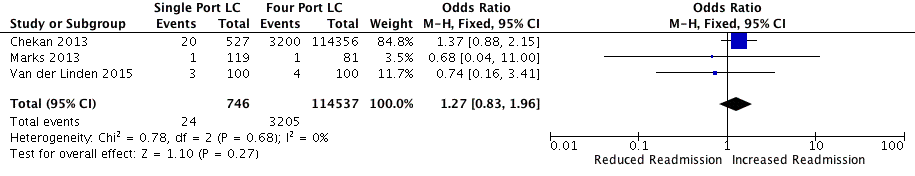 Figure 8Forest plot: Effect of day case LC on readmission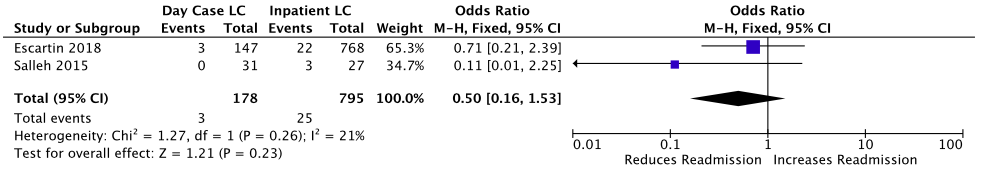 Readmission to Hospital Following Laparoscopic Cholecystectomy A Meta-analysisCaroline McIntyre1 BSc, Alison Johnston MSc2, Deirdre Foley1 B.E., Jack Lawler1, Magda Bucholc3, Louise Flanagan BSc2, Michael Sugrue MB BCh BAO, MD, FRCSI, FRACS1,2,3.Department of Surgery, Letterkenny University Hospital, Donegal, IrelandEmergency Surgery Outcome Advancement Project, Donegal Clinical Research AcademyEU INTERREG Centre for Personalised Medicine project, Intelligent Systems Research Centre, School of Computing, Engineering and Intelligent Systems, Ulster University, Northern Ireland Corresponding Author:Michael Sugruemichael.sugrue@hse.ieLetterkenny University Hospital, Donegal, Ireland. Telephone number: +353 74 91 88823 Fax number: +353 74 91 88816Keywords: Laparoscopic cholecystectomy, readmission, surgical outcomes, quality care Funding: Professor William Campbell Scholarship, Donegal Clinical Research Academy and EU INTERREG funding for Centre for Personalised MedicineCategory: Meta-analysisAbstractIntroduction: Laparoscopic cholecystectomy (LC) is one of the most commonly performed surgical procedures. Despite this, patterns of readmission following LC are not well defined. This meta-analysis aimed to determine rates and predictors of readmission. Methods: An ethically approved PROSPERO-registered meta-analysis was undertaken searching PubMed, Scopus, Web of Science and Cochrane Library databases from January 2013-June 2018 adhering to the PRISMA statement. Published literature potentially suitable for data analysis was graded using methodological index for non-randomised studies (MINORS) criteria; papers scoring ≥ 16/24 for comparative and ≥10/16 for non-comparative studies were included. A meta-analysis of potential risk factors was performed by computing the odds ratio (OR) using Mantel-Haenszel method and fixed-effects model with 95% confidence intervals (CI). Results: 3,832 articles were reduced to 44 studies qualifying for a final analysis of 1,573,715 laparoscopic cholecystectomies from 25 countries. Overall readmission rate was 3.3% (range: 0.0%-11.7%); 52,628 readmissions out of 1,573,715 LCs. Surgical complications accounted for 76% of reported reasons for readmission, predominantly bile duct complications (33%), wound infection (17%) and nausea and vomiting (9%). Pain (15%) and cardiorespiratory complications (8%) account for the remainder. Obesity, single port LC and day case LC were not associated with increased rates.Conclusion: Pain, nausea and vomiting and surgical complications, particularly bile duct obstruction are the most common causes for readmission. Intra-operative cholangiography may reduce readmission rates (figure 5). Causes for readmission were inconsistently reported throughout. The mean readmission rate of 3.3% may act as a quality benchmark for improving LC, and clearer reporting of reasons for readmission are required to advance care.   IntroductionBiliary disease and cholecystitis remain one of the most significant surgical challenges. Over one million cholecystectomies are performed in the US every year1,2 , and over 50,000 in the UK3. While minimally invasive laparoscopic cholecystectomy (LC) has afforded great advantages over open cholecystectomy, reducing variability and improving outcomes remains a challenge4,5. It is only recently that operative classifications and grading of cholecystitis have been published6. Laparoscopic cholecystectomy related peri-operative complications, while infrequent may result in potential readmission to hospital7. Understanding the process of readmission, its prevalence and potential associated factors would be important in improving the delivery of care for patients undergoing biliary surgery. A number of key publications on readmission following cholecystectomy have been reported but to date, to our best knowledge, no meta-analysis has been published8–11. The aim of this study was to evaluate the prevalence of readmission after laparoscopic cholecystectomy and if possible, factors predisposing to it. Materials and methods Search Strategy and Study eligibilityAn ethically approved, PROSPERO registered meta-analysis of all published English articles pertaining to unplanned readmission following laparoscopic cholecystectomy was undertaken at Letterkenny University Hospital searching PubMed, Scopus, Web of Science and Cochrane Library electronic databases over a 5-and-a-half-year period from January 2013 to June 2018. The search terms ‘readmission’, ‘laparoscopic cholecystectomy’, ‘outcome’, ‘return’, ‘readmitted’ ‘rates’, not ‘open laparoscopic cholecystectomy’ and not ‘conversion to open’ were used in combination with Boolean operators AND or OR. The primary outcome of interest was unplanned readmission of patients post index laparoscopic cholecystectomy. The method of analysis and inclusion criteria were specified in advance to avoidselection bias and documented in a protocol which was prospectively registered and published with the International Prospective Register of Systematic Reviews (PROSPERO) on 25/07/2018 (ID: CRD42018104960). This meta-analysis adhered to the Preferred Reporting Items for Systematic Reviews and Meta-Analyses (PRISMA) statement.Studies were included in the systematic review if the following criteria were met;studies that involved laparoscopic cholecystectomy which reported readmission rates post-laparoscopic cholecystectomy, and observational studies and randomized control trials whose full text articles were available in the English language. Studies were not included if they were systematic reviews, meta-analyses, case reports, letters or protocols, studies that did not report key outcomes, related to interval laparoscopic cholecystectomies, obstetric and paediatric studies, and those which data was inadequate for interpretation via meta-analysis. Publications relating to open cholecystectomy were not included.DefinitionsHospital readmission was defined as any unplanned readmission to hospital within 30 days of discharge following laparoscopic cholecystectomy. When the timing of readmission was not defined in the study it was assumed to be within 30 days of discharge. Readmission rate was expressed as the number of readmissions as a percentage of the overall number of laparoscopic cholecystectomies performed. Where reported, causes of readmission and contributing factors were recorded. Data extraction and quality assessmentThe descriptive and quantitative data from the screened studies were extracted by the same reviewer and were entered into a computerized spreadsheet for analysis. Once the data extraction was completed a quality assessment tool was chosen to determine the studies with highly rated methodologies suitable for inclusion in the final analysis. The tool chosen for the quality assessment was the Methodological Index for Non-Randomised Studies (MINORS) criteria12. This tool is designed for the quality assessment of comparative and non-comparative surgical studies using a 3-point scale (0 not reported, 1 reported but inadequate, 2 reported and adequate) on eight items for non-comparative studies and twelve items for comparative studies. The global ideal score being 16 for non-comparative studies and 24 for comparative studies. Quality assessment was performed independently in a blinded standardised manner by two reviewers. Disagreements between reviewers were resolved by discussion between the two review authors (CM, DF). If no agreement could be reached, a third reviewer (JL) analysed the publication and decided on inclusion. Comparative studies with a MINORS score of >15, and non-comparative studies with a MINORS score of >10 were included in the final analysis. Statistical AnalysisThe overall readmission rate was based on the cumulative rates of readmission in included studies. Risk factors and their potential relationship to readmission rates was analysed using OR and 95% Confidence Intervals (CI) for each possible risk factor was calculated, along with the p-value with <0.05 representing statistical significance. The Mantel-Haenszel method and fixed-effects models were used due to low heterogeneity. Heterogeneity was assessed using the I2 statistic where a value greater than 75% was considered high and a less than 25% was considered low.ResultsThis meta-analysis reviewed 3832 articles, 67 meeting inclusion criteria, and 44 8–10,13–52 were finally enrolled after applying the MINORS score. Figure 1 shows the modified PRISMA flowchart for identification and inclusion of relevant papers. 23 studies were excluded from the meta-analysis; 10 papers were deemed low quality53–61 and 13 papers did not provide readmission rates specific to laparoscopic cholecystectomy 62–74. Readmission rateA total of 1,573,715 laparoscopic cholecystectomies were reported, with 52,628 readmissions within 30 days. The overall readmission rate was 3.3%, ranging from 0% to 11.7%. Reported readmission rates for all studies are shown in Figure 2.  The difference in readmission rate did not differ between large studies (sample size of >1000 patients, see Figure 3) and small studies (sample size of <1000 patients, see Figure 4), with an average of 3.3% in both groups. Studies analysed were from 25 countries, with 20/44 carried out in Europe (total cohort 30,583) and 8/44 carried out in North America (total cohort 1,257,910) with readmission rates of 7.7% and 3.6% respectively. Out of the 44 studies included, 12 reported a readmission rate of ≥5%, and 32 studies reported a readmission rate of <5%. Studies reporting a readmission rate of ≥5% had an average cohort size of 15,000, whereas studies reporting a readmission rate of <5% had an average cohort size of 44,000. There were three studies that reported a readmission rate >7%; these include Vohra et al.43 based in the UK and Ireland (7.1%), Fuks et al.19 based in France (9.5%) and Nielsen et al.31 based in Denmark (11.7%).Causes of ReadmissionOf the 44 studies, 25 reported the reasons for patient readmission post-LC, accounting for only 4,002 out of 52,628 readmissions. Causes of all readmissions were reported in only 19 of these studies, with the remaining 6 studies partially reporting. Rosero et al 8 provided 3,712 out of the 4,002 reasons for readmission, and reported on day case procedures in the USA. For this reason, Figure 5 shows reasons for readmission reported in Rosero et al.8 and those reported in all other studies (which consisted of a mix of both day case and inpatient procedures) separately. Surgical complications accounted for 56% of reported reasons for readmission, predominantly bile duct complications (46%), other (16%), nausea and vomiting (11.8%) and bleeding (8%). Bile duct complications reported by Rosero et al.8 included bile duct obstruction in 995 cases accounting for 21.3% of their readmission. 903 of these cases were treated with endoscopic procedures. Bile duct injury accounted for 30 cases. Bile leak was not reported as a complication in Rosero et al.8 However, it was reported in a number of other studies as a cause for readmission and accounted for 32 cases9,10,20,22,34,39,41,42,50–52,75. Pain (16%), surgical site occurrence (14%) cardiorespiratory complications (9%), and unrelated medical (6%) account for the remainder. Risk Factors Associated with increased readmissionNone of the risk factors analysed for readmission post-LC were found to be significant. Obesity (BMI >30) was the only pre-operative patient factor for readmission analysed and was not statistically significant20,50 (OR=0.76, CI=0.49-1.16, P=0.20) (Figure 6). Surgical factors analysed included single port LC versus four port LC13,29,42 (OR=1.27, CI=0.83-1.96, p=0.27), (Figure 7), and day case LC versus inpatient LC17,37 (OR=0.50, CI=0.16-1.53, p=0.23), (Figure 8). DiscussionThis meta-analysis reviewing 44 publications dealing with over 1.5 million patients undergoing laparoscopic cholecystectomy identified that, on average one in thirty patients are readmitted within 30 days. This reflects the findings of Tang et al.75 , in their meta-analysis comparing day case and inpatient LC, which reported a mean post discharge readmission rate of 2.4%, and an in-patient admission rate of 13.1%.  Readmission rates were not found to be statistically significantly different between large studies and small studies (Figures 3 and 4), nor whether the surgery was undertaken in Europe31,50 or North America8,33 Readmission has become a quality indicator in the delivery of medical care70,75. This relates to both the inconvenience to patients, the cost, resource utilisation and the associated morbidity and potential mortality. Cholecystectomy itself is one of the commonest procedures undertaken with over one million cholecystectomy’s performed in the US annually1,2. A readmission rate of 3% would have significant impact on utilization of resources, accounting for potentially 30,000 patients readmitted annually in the US alone, which equates to almost all index cholecystectomies performed in the UK. One of the challenges relating specifically to cholecystectomy is the variation that occurs both within patient cohorts and also the variation in actual operative findings. Understandably, complex medical patients with increased co-morbidities are potentially more likely to have adverse outcomes and either prolonged hospitalization time or increased readmission rates. Attempts at defining operative grading have only recently been achieved. Sugrue et al.6 in 2015 reported one of the first operative scoring systems in an attempt to define benchmarks for streamlining outcome analysis. Since then other scoring and grading systems have been reported including the AAST76 and Cairns77 scoring systems. This may aid in the comparison of patients’ operative severity and grade.Increasingly, health insurance companies will penalize hospitals where readmissions have occurred. It is therefore important to have common denominators in determining acceptable or anticipated outcomes versus excess variability that is no longer acceptable. Some of the studies in this group had high readmission rates approaching 12%. The Surgical Variance Report 201778 by the Royal Australasian College of Surgeons, reported a readmission rate of 8% with marked variation. Limitations of this meta-analysis include the exclusion of papers not providing adequate data, most commonly due to failure to specify if readmission was following Laparoscopic Cholecystectomy or Open Cholecystectomy. Authors of these studies were not contacted to obtain this data. A second limitation is, when not specified by studies, readmission was assumed to mean readmission to hospital within 30 days of discharge. The reasons for readmissions unfortunately, are not widely reported. This indicates the need to have a robust international data reporting system for biliary disease. These modules could be built into existing inpatient surgical registries or emergency surgery registries. Coccolini et al.79 has proposed a mechanism whereby the World Society of Emergency Surgery (WSES) would develop a worldwide emergency general surgery formation and evaluation project. This will determine common benchmarks for training and education programmes worldwide in an effort to standardize management, improve outcomes and ultimately save lives. At one of the world’s first emergency surgery performance improvement programs in emergency general surgery 80 key performance indicators for laparoscopic cholecystectomy did not include readmission rate.The causes for readmission identified in this meta-analysis predominately related to biliary complications. Nausea, vomiting and peri-operative pain were not infrequent followed by surgical site occurrence. Reported reasons for readmission come from day case procedure cohort studies8. In the Rosero et al.8 series, many readmissions are a result of the underestimation of post-operative pain expected in this procedure in an outpatient setting81. An aggressive procedure-specific multimodal analgesia and concomitant antiemetic therapy regimen should be determined for use both immediately following surgery and following discharge home to address this potential cause for readmission82. Rosero et al.8 discovered several risk factors for increased readmission using hierarchical mixed regression analyses. These included co-morbidities such as chronic renal failure, chronic pulmonary disease, liver disease and cancer, and patient demographics such as male sex, increasing age, non-Hispanic white race/ethnicity and non-private insurance type. They also identified surgical risk factors for readmission, which included the type of procedure and the indication for surgery. Patients presenting with acute cholecystitis had a 30% higher chance of being readmitted in comparison to those presenting with chronic cholecystitis. Similar findings are described by Giger et al. 83 Also, patients undergoing surgery on a weekend were also associated with significantly increased readmission rates. Interestingly, the risk of readmission was reduced when intra-operative cholangiogram was implemented by about 15% which is supported by the findings of Halawani et al.29 following analysis of the National Surgical Quality Improvement Program database (NSQIP). Due to the potential seriousness of biliary complications, it begs the question of the current global approach to intra-operative cholangiography and single stage bile duct clearance. A recent meta-analysis by Pan et al.84 found performance of intra-operative cholangiography to have superior outcomes in managing cholecysto-choledocholithiasis. Attempts to improve safety and reduce biliary complications including identification of the critical view of safety, the use of Rouviere’s sulcus as a landmark and the use of intra-operative cholangiography have not been uniformly adapted. They are prone to misinterpretation and false reporting. Obesity was not significantly associated with readmission in this meta-analysis, which may indicate the need to have more robust gradings for different BMI categories – a BMI >30 does not fit all. This study cannot overcome the limitations of the original studies. Obesity is a continuous outcome; however it is reported as a dichotomous outcome in original studies. This "obesity paradox" is currently a widely discussed issue in surgical literature. While the categorisation of continuous variables simplifies outcomes for presentation of results, for example in tables, it is unnecessary for statistical analysis and reduces the power of the statistical analysis as a result. 85, 86We identified a baseline rate for readmission with significant variation. This suggests that there is an onus on the surgical community to help standardize the metrics of cholecystectomy. ConclusionWhile overall readmission following laparoscopic cholecystectomy is uncommon, there are opportunities to reduce this through attention to operative strategies including use of intra-operative cholangiography and attention to post-operative analgesia and reduction in nausea. Focusing on high risk groups, including acute cholecystitis patients and surgery performed at weekends could enhance outcomes. Some crucial data concerning perioperative course and outcomes in cholecystectomy should be implemented into large international registries in order to improve our understanding of potential risk factors for complications.  Bibliography1. 	Jones M, Deppen J. Open Cholecystectomy. StatPearls Publishing LCC, Treasure Island 2017.2. 	Fry D, Pine M, Nedza S, Locke D, Reband A, Pine G. Hospital outcomes in inpatient laparoscopic cholecystectomy in Medicare patients. Annals of Surgery 2017, 265(1), pp.178-184.3. 	Sanjay P, Weerakoon R, Shaikh I, Bird T, Paily A, Yalamarthi S. A 5-year analysis of readmissions following elective laparoscopic cholecystectomy–cohort study. International Journal of Surgery 2011, 9(1), pp.52-54.4. 	Ogola G, Crandall M, Shafi S. Variations in outcomes of emergency general surgery patients across hospitals: A call to establish emergency general surgery quality improvement program. Journal of Trauma and Acute Care Surgery 2018, 84(2), pp.280-286.5. 	Daniel V, Ingraham A, Khubchandani J, Ayturk D, Kief C, Santry H. Variations in the Delivery of Emergency General Surgery Care in the Era of Acute Care Surgery. The Joint Commission Journal on Quality and Patient Safety 2019, 45(1), pp.14-23.6. 	Sugrue M, Sahebally S, Ansaloni L, Zielinski M. Grading operative findings at laparoscopic cholecystectomy- a new scoring system. World J Emerg Surg. 2015;10(1):14. doi:10.1186/s13017-015-0005-x7. 	Simsek G, Kartal A, Sevinc B, Tasci H, Dogan S. Early hospital readmission after laparoscopic cholecystectomy. Surgical Laparoscopy, Endoscopy & Percutaneous Techniques 2015, 25(3), pp.254-257.8. 	Rosero E, Joshi G. Hospital readmission after ambulatory laparoscopic cholecystectomy: incidence and predictors. Journal of Surgical Research 2017, 219, pp.108-115.9. 	Awolaran O, Gana T, Samuel N, Oaikhinan K. Readmissions after laparoscopic cholecystectomy in a UK District General Hospital. Surg Endosc. 2017;31(9):3534-3538. doi:10.1007/s00464-016-5380-110. 	Rana G, Bhullar J, Subhas G, Kolachalam R, Mittal V. Thirty-day readmissions after inpatient laparoscopic cholecystectomy: factors and outcomes. The American Journal of Surgery 2016, 211(3), pp.626-630.11.  	Ahmad, N., Byrnes, G. and Naqvi, S. A meta-analysis of ambulatory versus inpatient laparoscopic cholecystectomy. Surgical Endoscopy 2008, 22(9), pp.1928-1934.12. 	Slim K, Nini E, Forestier D, Kwiatkowski F, Panis Y, Chipponi J. Methodological index for non-randomized studies (MINORS): development and validation of a new instrument. ANZ J Surg. 2003;73(9):712-716. doi:10.1046/j.1445-2197.2003.02748.x13. 	Abelson J, Spiegel J, Afaneh C, Mao J.  Evaluating cumulative and annual surgeon volume in laparoscopic cholecystectomy. Surgery 2017, 161(3), pp.611-617.14. 	Altieri MS, Yang J, Obeid N, Zhu C, Talamini M, Pryor A. Increasing bile duct injury and decreasing utilization of intraoperative cholangiogram and common bile duct exploration over 14 years: an analysis of outcomes in New York State. Surg Endosc. 2018;32(2):667-674. doi:10.1007/s00464-017-5719-215. 	Amirthalingam V, Low J, Woon W, Shelat V. Tokyo Guidelines 2013 may be too restrictive and patients with moderate and severe acute cholecystitis can be managed by early cholecystectomy too. Surg Endosc. 2017;31(7):2892-2900. doi:10.1007/s00464-016-5300-416. 	Antakia R, Elsayed S, Al-Jundi W, Dias R, Ravi K. Day case laparoscopic cholecystectomy, room for improvement: A United Kingdom District General Hospital experience. AMBULATORY SURGERY 2014, 20.117. 	Bowling K, Leong S, El-Badawy S et al. A Single Centre Experience of Day Case Laparoscopic Cholecystectomy Outcomes by Body Mass Index Group. Surgery Research and Practice 2017, 2017, pp.1-4.18. 	Burnand K, Lahiri R, Burr N, Jansen van Rensburg L, Lewis M. A randomised, single blinded trial, assessing the effect of a two week preoperative very low calorie diet on laparoscopic cholecystectomy in obese patients. HPB. 2016;18(5):456-461. doi:10.1016/J.HPB.2016.01.54519. 	Carlomagno N, Tammaro V, Scotti A, Candida M, Calogero A, Santangelo M. Is day-surgery laparoscopic cholecystectomy contraindicated in the elderly? Results from a retrospective study and literature review. International Journal of Surgery 2016, 33, pp. S103-S107.20. 	Chekan E, Moore M, Hunter T, Gunnarsson C. Costs and Clinical Outcomes of Conventional Single Port and Micro-laparoscopic Cholecystectomy. J Soc Laparoendosc Surg. 2013;17(1):30-45. doi:10.4293/108680812X1351701331763521. 	Da Costa D, Bouwense S, Schepers N, et al. Same-admission versus interval cholecystectomy for mild gallstone pancreatitis (PONCHO): A multicentre randomised controlled trial. Lancet. 2015;386(10000):1261-1268. doi:10.1016/S0140-6736(15)00274-322. 	de Santibañes M de, Glinka J, Pelegrini P. Extended antibiotic therapy versus placebo after laparoscopic cholecystectomy for mild and moderate acute calculous cholecystitis: A randomized double-blind. HPB 2018, 20, p.S291.23. 	Deveci U, Barbaros U, Kapakli M et al. The comparison of single incision laparoscopic cholecystectomy and three port laparoscopic cholecystectomy: prospective randomized study. Journal of the Korean Surgical Society 2013, 85(6), p.275.24.. 	Escartín A, Mías M, González M, et al. Home hospitalization for the surgical and conservative treatment of acute calculous cholecystitis. Surg Pract. 2018;22(2):52-59. doi:10.1111/1744-1633.1230025. 	Jiménez Fuertes M, Costa Navarro D. Outpatient laparoscopic cholecystectomy and pain control: a series of 100 cases. Cirugía Española 2015 (English Edition), 93(3), pp.181-186.26. 	Fuks D, Duhaut P, Mauvais F, et al. A Retrospective Comparison of Older and Younger Adults Undergoing Early Laparoscopic Cholecystectomy for Mild to Moderate Calculous Cholecystitis. J Am Geriatr Soc. 2015;63(5):1010-1016. doi:10.1111/jgs.1333027. 	Gregori M, Miccini M, Biacchi D, de Schoutheete J, Bonomo L, Manzelli. Day case laparoscopic cholecystectomy: Safety and feasibility in obese patients. International Journal of Surgery 2018, 49, pp.22-26.28. 	Greilsamer T, Orion F, Denimal F, et al. Increasing success in outpatient laparoscopic cholecystectomy by an optimal clinical pathway. ANZ J Surg. 2018;88(May 2015):E610-E614. doi:10.1111/ans.1429729. 	Halawani H, Tamim H, Khalifeh F, Mailhac A, and Jamali F. Impact of intraoperative cholangiography on postoperative morbidity and readmission: analysis of the NSQIP database. Surgical Endoscopy 2016, 30(12), pp.5395-5403.30. 	Kais H, Hershkovitz Y, Abu-Snina Y, Chikman B, and Halevy A.  Different setups of laparoscopic cholecystectomy: conversion and complication rates: a retrospective cohort study. International Journal of Surgery 2014, 12(12), pp.1258-1261.31. 	Khorgami Z, Shoar S, Anbara T, et al. A Randomized Clinical Trial Comparing 4-Port, 3-Port, and Single-Incision Laparoscopic Cholecystectomy. J Investig Surg. 2014;27(3):147-154. doi:10.3109/08941939.2013.85649732. 	Kohga A, Suzuki K, Okumura T, et al. Outcomes of early versus delayed laparoscopic cholecystectomy for acute cholecystitis performed at a single institution. Asian J Endosc Surg. April 2018. doi:10.1111/ases.1248733. 	Lu P, Yang N, Chang N, Lai K, Lin K, Chan C. Effect of socioeconomic inequalities on cholecystectomy outcomes: a 10-year population-based analysis. Int J Equity Health. 2018;17(1):22. doi:10.1186/s12939-018-0739-734. 	Ma R, Gong L. Clinical and economic implications of a clinical pathway for laparoscopic cholecystectomy in Northwest China: a propensity score-matched cohort study. International Journal Clinical Experimental Medicine 2016;9(5):8678-8684 35. 	Mann K, Belgaumkar A, Singh S. Post–Endoscopic Retrograde Cholangiography Laparoscopic Cholecystectomy: Challenging but Safe. JSLS: Journal of the Society of Laparoendoscopic Surgeons, 2013 17(3), pp.371-375.35. 	Marks J, Phillips M, Tacchino R, et al. Single-incision laparoscopic cholecystectomy is associated with improved cosmesis scoring at the cost of significantly higher hernia rates: 1-year results of a prospective randomized, multicenter, single-blinded trial of traditional multiport laparoscopic. J Am Coll Surg. 2013;216(6):1037-1047. doi:10.1016/j.jamcollsurg.2013.02.02436. 	Nedza S, Fry D, Pine M, Reband A, Chen P, Pine G. Peri-operative emergency department utilization in inpatient and outpatient Medicare laparoscopic cholecystectomy. Am J Surg. 2018;215(3):367-370. doi:10.1016/j.amjsurg.2017.09.03637. 	Nielsen L, Harboe K, Bardram L. Cholecystectomy for the elderly: no hesitation for otherwise healthy patients. Surgical Endoscopy 2013, 28(1), pp.171-177.38. 	Nikfarjam M, Harnaen E, Tufail F, et al. Sex differences and outcomes of management of acute cholecystitis. Surg Laparosc Endosc Percutaneous Tech. 2013;23(1):61-65. doi:http://dx.doi.org/10.1097/SLE.0b013e3182773e5239. 	Omar M, Redwan A, Mahmoud A. Single-incision versus 3-port laparoscopic cholecystectomy in symptomatic gallstones: A prospective randomized study. Surgery 2017, 162(1), pp.96-103.40. 	Photi E, El-Hadi A, Brown S, Swafe S et al. The routine use of cholangiography for laparoscopic cholecystectomy in the modern era. Journal of the Society of Laparoendoscopic Surgeons 2017, 21(3), pp. e2017.00032.41. 	Prevot F, Fuks D, Cosse C, et al. The Value of Abdominal Drainage After Laparoscopic Cholecystectomy for Mild or Moderate Acute Calculous Cholecystitis: A Post Hoc Analysis of a Randomized Clinical Trial. World J Surg. 2016;40(11):2726-2734. doi:10.1007/s00268-016-3605-z42. 	Salleh A, Affirul C, Hairol O et al. Randomized controlled trial comparing daycare and overnight stay laparoscopic cholecystectomy. Clinical Therapeutics 2015; 166 (3): e165-168. doi: 10.7417/T.2015.1848 43. 	Sato N, Kohi S, Tamura T, Minagawa N, Shibao K, Higure A. Single-incision laparoscopic cholecystectomy for acute cholecystitis: A retrospective cohort study of 52 consecutive patients. International Journal of Surgery 2015, 17, pp.48-53.44. 	Seyednejad N, Goecke M, Konkin D. Timing of unplanned admission following daycare laparoscopic cholecystectomy. Am J Surg. 2017;214(1):89-92. doi:10.1016/j.amjsurg.2016.11.00145. 	Tafazal H, Spreadborough P, Zakai D, Shastri-Hurst N, Ayaani S, Hanif M. Laparoscopic cholecystectomy: a prospective cohort study assessing the impact of grade of operating surgeon on operative time and 30-day morbidity. Ann R Coll Surg Engl. 2018;100(3):178-184. doi:10.1308/rcsann.2017.017146. 	Tebala G, Belvedere A, Keane S, Khan A, Osman A. Day-case laparoscopic cholecystectomy: analysis of the factors allowing early discharge. Updates Surg. 2017;69(4):461-469. doi:10.1007/s13304-017-0433-047. 	Tran S, Choi V, Hepburn K, et al. Subspecialty approach for the management of acute cholecystitis: an alternative to acute surgical unit model of care. ANZ J Surg. 2017;87(7-8):560-564. doi:10.1111/ans.1398648. 	Linden Y van der. Single-port laparoscopic cholecystectomy vs standard laparoscopic cholecystectomy: A non-randomized, age-matched single center trial. World J Gastrointest Surg. 2015;7(8):145. doi:10.4240/wjgs.v7.i8.14549. 	Vohra RS, Pasquali S, Kirkham AJ, et al. Population-based cohort study of outcomes following cholecystectomy for benign gallbladder diseases. Br J Surg. 2016;103(12):1704-1715. doi:10.1002/bjs.1028750. 	Widjaja S, Fischer H, Brunner A, Honigmann P, Metzger J. Acceptance of Ambulatory Laparoscopic Cholecystectomy in Central Switzerland. World J Surg. 2017;41(11):2731-2734. doi:10.1007/s00268-017-4098-051. 	Zhao X, Chen D, Lang R, et al. Enhanced recovery in the management of mild gallstone pancreatitis: a prospective cohort study. Surg Today. 2013;43(6):643-647. doi:10.1007/s00595-012-0364-952. 	Zirpe D, Swain S, Das S et al. Short-stay daycare laparoscopic cholecystectomy at a dedicated daycare centre: Feasible or futile. J Minim Access Surg. 2016;12(4):350. doi:10.4103/0972-9941.18131453. 	Al-Omani S, Almodhaiberi H, Ali B, et al. Feasibility and safety of day-surgery laparoscopic cholecystectomy: a single-institution 5-year experience of 1140 cases. Korean J Hepato-Biliary-Pancreatic Surg. 2015;19(3):109. doi:10.14701/kjhbps.2015.19.3.10954. 	Hasbahçeci M, Alimoǧlu O, Başak F, et al. Review of clinical experience with acute cholecystitis on the development of subsequent gallstone-related complications. Turkish J Med Sci. 2014;44(5):883-888. doi:10.3906/sag-1209-255. 	Kumar J, Raina R. Single Surgeon ’ s Experience of Laparoscopic Cholecystectomies Performed at Teaching Hospital for more Than Four Years : A Retrospective Study. 2016;4(5):70-74. doi:10.17354/ijss/2016/43256. 	Murray A, Markar S, Mackenzie H, et al. An observational study of the timing of surgery, use of laparoscopy and outcomes for acute cholecystitis in the USA and UK. Surg Endosc. 2018;32(7):3055-3063. doi:10.1007/s00464-017-6016-957. 	Priego P, Ruiz-tovar J, Ramiro C, Molina JM, Lobo E, Morales V. Risk factors associated to postoperative complications and early reinterventions after laparoscopic cholecystectomy. 2014;19(3):124-128.58. 	Raja M, Dunphy L, El-Shaikh E, McWhinnie D. The impact of high BMI on outcomes after day case laparoscopic cholecystectomy: A United Kingdom University Hospital Experience. Ambul Surg. 2017;23(4):90-93.59. 	Soler-Dorda G, San Emeterio Gonzalez E, Martón Bedia P. Risk Factors for Unplanned Admission After Ambulatory Laparoscopic Cholecystectomy. Cirugía Española (English Ed. 2016;94(2):93-99. doi:10.1016/j.cireng.2014.09.01660. 	Tandon A, Sunderland G, Nunes Q, Misra N, Shrotri M. Day case laparoscopic cholecystectomy in patients with high BMI: Experience from a UK centre. Ann R Coll Surg Engl. 2016;98(5):329-333. doi:10.1308/rcsann.2016.012561. 	Hershkovitz Y, Kais H, Halevy A, Lavy R. Interval laparoscopic cholecystectomy: What is the best timing for surgery? Isr Med Assoc J. 2016;18(1):10-12.62. 	Yuval JB, Mizrahi I, Mazeh H, et al. Delayed Laparoscopic Cholecystectomy for Acute Calculous Cholecystitis: Is it Time for a Change? World J Surg. 2017;41(7):1762-1768. doi:10.1007/s00268-017-3928-463. 	Bang K, Kim H, Cho Y, Jeon W. Does endoscopic sphincterotomy and/or cholecystectomy reduce recurrence rate of acute biliary pancreatitis? The Korean Journal of Gastroenterology 2015, 65(5), p.297.64. 	Bokhari S, Walsh U, Qurashi K, et al. Impact of a dedicated emergency surgical unit on early laparoscopic cholecystectomy for acute cholecystitis. Ann R Coll Surg Engl. 2016;98(2):107-115. doi:10.1308/rcsann.2016.004965. 	Regimbeau J, Fuks D, Pautrat K, et al. Effect of postoperative antibiotic administration on postoperative infection following cholecystectomy for acute calculous cholecystitis: A randomized clinical trial. JAMA - J Am Med Assoc. 2014;312(2):145-154. doi:10.1001/jama.2014.758666. 	Rothman J, Burcharth J, Pommergaard HC, Rosenberg J. Cholecystectomy during the Weekend Increases Patients’ Length of Hospital Stay. World J Surg. 2016;40(4):849-855. doi:10.1007/s00268-015-3337-567. 	Brooke B, Goodney P, Kraiss L. Readmission destination and risk of mortality after major surgery: an observational cohort study. Journal of Vascular Surgery 2016, 63(4), p.1126.68. 	Green R, Charman S, Palser T. Early definitive treatment rate as a quality indicator of care in acute gallstone pancreatitis. Br J Surg. 2017;104(12):1686-1694. doi:10.1002/bjs.1057869. 	Onerup A, Angerås U, Bock D et al. The preoperative level of physical activity is associated to the postoperative recovery after elective cholecystectomy–a cohort study. International Journal of Surgery 19 (2015) 35-41 70. 	Rattan R, Parreco J, Zakrison T, Yeh D, Lieberman H, Namias N. Same-Hospital Re-Admission Rate Is Not Reliable for Measuring Post-Operative Infection-Related Re-Admission. Surg Infect (Larchmt). 2017;18(8):904-909. doi:10.1089/sur.2017.12771. 	Rothman J, Burcharth J, Pommergaard H, Bardram L, Liljekvist MS, Rosenberg J. The quality of cholecystectomy in Denmark has improved over 6-year period. Langenbeck’s Arch Surg. 2015;400(6):735-740. doi:10.1007/s00423-015-1322-y72. 	Schwab B, Teitelbaum E, Barsuk J, Soper N, Hungness E. Single-stage laparoscopic management of choledocholithiasis: An analysis after implementation of a mastery learning resident curriculum. Surgery 2018, 163(3), pp.503-508.73. 	da Costa D, Schepers N, Bouwense A et al. Colicky pain and related complications after cholecystectomy for mild gallstone pancreatitis. HPB 2018, 20(8), pp.745-751.74. 	da Costa D, Dijksman L, Bouwense S, et al. Cost-effectiveness of same-admission versus interval cholecystectomy after mild gallstone pancreatitis in the PONCHO trial. Br J Surg. 2016;103(12):1695-1703. doi:10.1002/bjs.1022275. 	Tang H, Dong A, Yan L. Day surgery versus overnight stay laparoscopic cholecystectomy: A systematic review and meta-analysis. Digestive and Liver Disease 2015, 47(7), pp.556-561.76. 	Vera K, Pei K, Schuster K, Davis K. Validation of a new American Association for the Surgery of Trauma (AAST) anatomic severity grading system for acute cholecystitis. Journal of Trauma and Acute Care Surgery 2018, 84(4), pp.650-654.77. 	Hu A, O’Donohue P, Gunnarsson R, de Costa A. External validation of the Cairns Prediction Model (CPM) to predict conversion from laparoscopic to open cholecystectomy. The American Journal of Surgery 2018, 216(5), pp.949-954.78. 	Surgical Variance Report General Surgery. https://www.surgeons.org/media/24091469/Surgical-Variance-Report-General-Surgery.pdf. Accessed March 16, 2019.79. 	Coccolini F, Kluger Y, Ansaloni L, et al. WSES worldwide emergency general surgery formation and evaluation project. World Journal of Emergency Surgery 2018, 13(1).doi:10.1186/s13017-018-0174-580. 	Sugrue M, Maier R, Moore E, et al. Proceedings of resources for optimal care of acute care and emergency surgery consensus summit Donegal Ireland. World J Emerg Surg. 2017;12(1):47. doi:10.1186/s13017-017-0158-x81. 	Gerbershagen H, Aduckathil S, van Wijck A, Peelen L, Kalkman C, Meissner W. Pain Intensity on the first day after surgerya prospective cohort study comparing 179 surgical procedures. Anaesthesiology 2013, 118(4), pp.934-944.82. 	Joshi G, Schug S, Kehlet H. Procedure-specific pain management and outcome strategies. Best Pract Res Clin Anaesthesiol. 2014;28:191-201. doi:10.1016/j.bpa.2014.03.00583. 	Giger U, Michel J, Opitz I, Inderbitzin T, Kocher T, Krähenbühl L. Risk Factors for Perioperative Complications in Patients Undergoing Laparoscopic Cholecystectomy: Analysis of 22,953 Consecutive Cases from the Swiss Association of Laparoscopic and Thoracoscopic Surgery Database. 2006. doi:10.1016/j.jamcollsurg.2006.07.01884. 	Pan L, Chen M, Ji L, et al. The safety and efficacy of laparoscopic common bile duct exploration combined with cholecystectomy for the management of cholecysto-choledocholithiasis: an up-to-date meta-analysis. Annals of Surgery 2018, 268(2), pp.247-253. 85. 	Altman D, Royston P. The cost of dichotomising continuous variables. BMJ 2006, 332: 1080.86. 	Cofield S, Corona R, Allison D. Use of Causal Language in Observational Studies of Obesity and Nutrition. Obes facts 2010, 3: 353-356. doi:10.1159/000322940Figure 1: Modified PRISMA 2009 Flow DiagramFrom:  Moher D, Liberati A, Tetzlaff J, Altman DG, The PRISMA Group (2009). Preferred Reporting Items for Systematic Reviews and Meta-Analyses: The PRISMA Statement. PLoS Med 6(7): e1000097. doi:10.1371/journal. pmed100009Figure 2: Readmission Rates Post-Laparoscopic CholecystectomyFigure 3: Readmission rates of large studies with a cohort size greater than 1000 patientsFigure 4: Readmission rates of small studies with a cohort size less than 1000 patientsFigure 5: Causes for readmission, Rosero (n=3712) compared to others (n=289)Figure 6Forest plot: Effect of obesity on readmission  Figure 7Forest plot: Effect of single port LC on readmissionFigure 8Forest plot: Effect of day case LC on readmissionLarge Study (>1000 Patients)Cohort sizeNo. ReadmissionsReadmission RateAbelson, 201715093879185.2%Altieri, 2018392,485189334.8%Bowling, 20171646633.8%Chekan, 201311682332912.8%Halawani, 20165282520433.9%Kais, 20141658804.8%Lu, 201822555824751.1%Ma, 20162031291.4%Nedza, 2018364716106972.9%Nielsen, 201414417146310.1%Photi, 2016100500.0%Rosero, 201723074546752.0%Seyednejad, 20171256403.2%Vohra, 201589096337.1%Total 1565012523403.3%Small Studies(<1000 Patients)Cohort SizeNo. of ReadmissionsReadmission RateAmirthalingam, 201714942.7%Antakia, 201447681.7%Awolaran, 2017328226.7%Burnand, 20164624.3%Carlomagno, 201620731.4%da Costa, 201526483.0%de Santibanes, 201820131.5%Deveci, 20138644.7%Escartin, 2018915252.7%Fuertes, 201510000.0%Fuks, 2015414256.0%Gregori ,2017730304.1%Greilsamer, 20178045.0%Khorgami, 20139000.0%Kohga, 2018486153.1%Mann, 201323373.0%Marks, 201320021.0%Nikfarjam, 2013386133.4%Omar, 201718752.7%Prevot, 2016414204.8%Rana, 2016747445.9%Salleh, 20155835.2%Sato, 201536000.0%Tafazal, 2018266145.3%Tebala, 201722394.0%Tran, 201748630.6%van der Linden, 201520073.5%Widjaja, 201710044.0%Zhao, 20136035.0%Zirpe, 201621110.5%Total 87032883.3%Large Study (>1000 Patients)Cohort sizeNo. ReadmissionsReadmission RateAbelson, 201715093879185.2%Altieri, 2018392,485189334.8%Bowling, 20171646633.8%Chekan, 201311682332912.8%Halawani, 20165282520433.9%Kais, 20141658804.8%Lu, 201822555824751.1%Ma, 20162031291.4%Nedza, 2018364716106972.9%Nielsen, 201414417146310.1%Photi, 2016100500.0%Rosero, 201723074546752.0%Seyednejad, 20171256403.2%Vohra, 201589096337.1%Total 1565012523403.3%Small Studies(<1000 Patients)Cohort SizeNo. of ReadmissionsReadmission RateAmirthalingam, 201714942.7%Antakia, 201447681.7%Awolaran, 2017328226.7%Burnand, 20164624.3%Carlomagno, 201620731.4%da Costa, 201526483.0%de Santibanes, 201820131.5%Deveci, 20138644.7%Escartin, 2018915252.7%Fuertes, 201510000.0%Fuks, 2015414256.0%Gregori ,2017730304.1%Greilsamer, 20178045.0%Khorgami, 20139000.0%Kohga, 2018486153.1%Mann, 201323373.0%Marks, 201320021.0%Nikfarjam, 2013386133.4%Omar, 201718752.7%Prevot, 2016414204.8%Rana, 2016747445.9%Salleh, 20155835.2%Sato, 201536000.0%Tafazal, 2018266145.3%Tebala, 201722394.0%Tran, 201748630.6%van der Linden, 201520073.5%Widjaja, 201710044.0%Zhao, 20136035.0%Zirpe, 201621110.5%Total 87032883.3%